－＜市民ふれあい塾＞－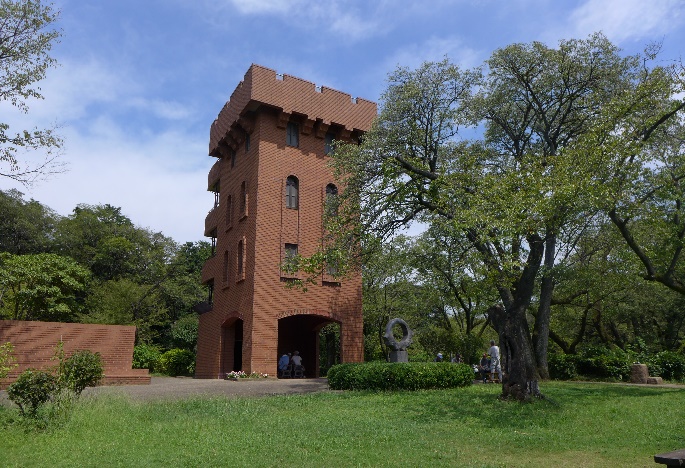 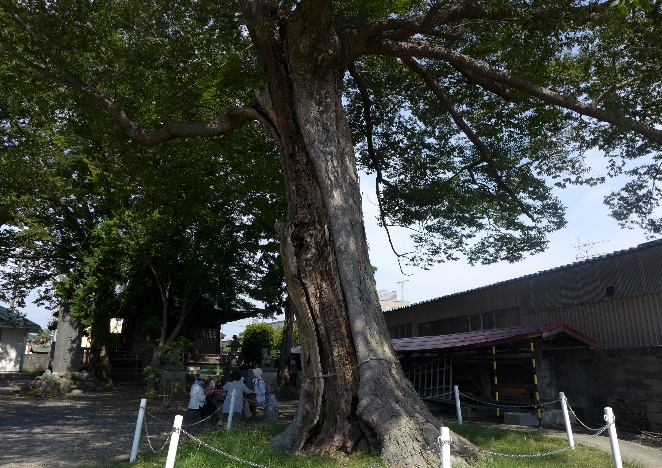 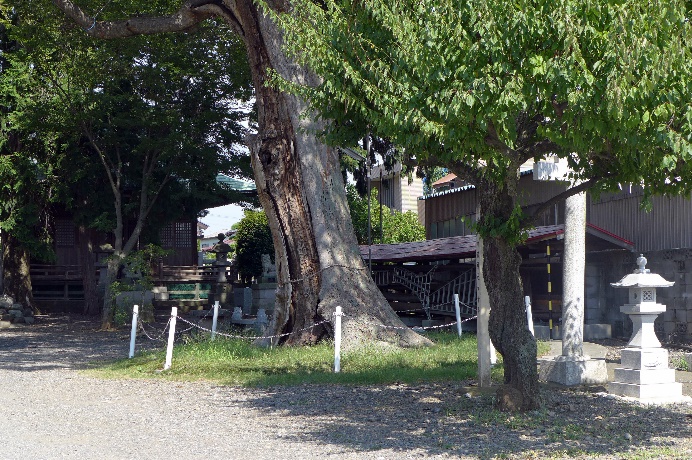 申込み方法　　10月３０日（火）（当日消印有効）迄に往復はがきに事業名「六道山散策とみかん狩り」　　　　　　　　郵便番号・住所、氏名、年齢、電話番号を記入し、郵送してください。　　　　　　　　返信用表面にも必ず返信先を記入してください。　　　　　　　　＊はがき１枚に２名まで連記可。（2人申込みの場合、2人分の名前を必ず明記して　　　　　　　　ください。）申込み・問合せ先　　　あきる野市生涯学習推進課生涯学習係　　　　　　　　　　　〒197－0814　　あきる野市二宮350　　電話　042－558－2438　　　　　　　　　　　主　　　催　　　あきる野市教育委員会　　　　　　　　　　　　企画・運営　　　あきる野市生涯学習コーディネーターの会　　　　　　　　　　　　　　　　　　　　http://a-coordinator.main.jp/index.html